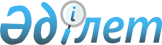 1998 жылдың 15 тамыздағы N 03-3 ОД бұйрығына өзгерістер енгiзу туралыБұйрық Қазақстан Республикасының Табиғи монополияны реттеу және бәсекелестікті қорғау жөніндегі агенттігі 1999 жылғы 17 мамыр N 29-ОД



      "Нормативтік құқықтық актілер туралы" 
 Z980213_ 
 Қазақстан Республикасының 1998 жылғы 24 наурыздағы заңының 28 бабын басшылыққа ала отырып, 



               Бұйырамын: 



      1. Қазақстан Республикасының Табиғи монополияларды реттеу және бәсекелестікті қорғау жөніндегі комитетінің Төрағасы - Қазақстан Республикасының Министрінің 1998 жылдың 15-ші тамыздағы N 03-3 ОД бұйрығымен бекітілген, Қазақстан Республикасының Әділет министрлігінде 1998 жылдың 5 қарашадағы 633 нөмірмен тіркелген "Мемлекеттік баға тәртібін бұзғаны үшін экономикалық санкциялар қолдану жөніндегі нұсқаулыққа" мынадай өзгерістер енгізілсін: 



      6-шы тармақтың 6-шы тармақшасындағы "баға қызметі" деген сөздер "бағаларды бекіту және қолдану" сөздерімен алмастырылсын; 



      8-ші тармақтың 4-ші тармақшасындағы 2-ші азат жолы алынып тасталсын. 



      2. Табиғи монополияларды реттеу департаменті (Попандопуло Е.Н.) осы бұйрықтың белгіленген тәртіпте Қазақстан Республикасының Әділет министрлігінде мемлекеттік тіркеуден өткізуін қамтамасыз етсін.

     3. Ұйымдық-кадрлар бөлімі (Герасимова Е.Н.) осы бұйрықты аумақтық комитеттерге және Мемлекеттік тізімнің республикалық тарауына енгізілген табиғи монополия субъектілеріне жеткізсін.

     4. Осы бұйрықтың орындалуына бақылау жасау Төрағаның орынбасары Е.А.Пушкареваға жүктелсін.     

     Төраға

					© 2012. Қазақстан Республикасы Әділет министрлігінің «Қазақстан Республикасының Заңнама және құқықтық ақпарат институты» ШЖҚ РМК
				